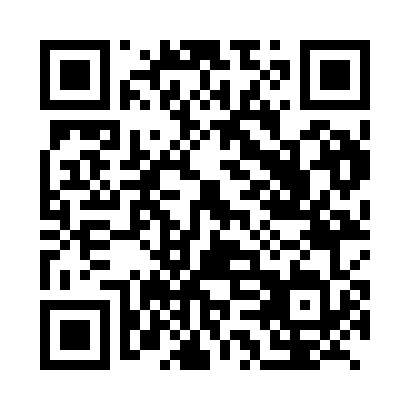 Prayer times for Bingando, CameroonMon 1 Apr 2024 - Tue 30 Apr 2024High Latitude Method: NonePrayer Calculation Method: Muslim World LeagueAsar Calculation Method: ShafiPrayer times provided by https://www.salahtimes.comDateDayFajrSunriseDhuhrAsrMaghribIsha1Mon5:116:2012:253:286:297:342Tue5:116:2012:243:286:297:343Wed5:106:1912:243:286:297:344Thu5:106:1912:243:296:297:345Fri5:096:1912:243:296:297:346Sat5:096:1812:233:306:287:347Sun5:096:1812:233:306:287:348Mon5:086:1812:233:316:287:349Tue5:086:1712:223:316:287:3310Wed5:076:1712:223:316:287:3311Thu5:076:1612:223:326:287:3312Fri5:066:1612:223:326:277:3313Sat5:066:1612:213:326:277:3314Sun5:056:1512:213:336:277:3315Mon5:056:1512:213:336:277:3316Tue5:056:1512:213:336:277:3317Wed5:046:1412:213:346:277:3318Thu5:046:1412:203:346:277:3319Fri5:036:1412:203:346:267:3320Sat5:036:1312:203:346:267:3321Sun5:036:1312:203:356:267:3322Mon5:026:1312:193:356:267:3323Tue5:026:1312:193:356:267:3324Wed5:016:1212:193:356:267:3325Thu5:016:1212:193:366:267:3326Fri5:016:1212:193:366:267:3327Sat5:006:1212:193:366:267:3328Sun5:006:1112:183:376:267:3329Mon5:006:1112:183:376:267:3330Tue4:596:1112:183:376:267:33